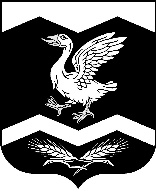 КУРГАНСКАЯ ОБЛАСТЬШАДРИНСКИЙ РАЙОНКРАСНОМЫЛЬСКИЙ СЕЛЬСОВЕТКРАСНОМЫЛЬСКАЯ СЕЛЬСКАЯ ДУМАРЕШЕНИЕот  «23»  июня  2021 года                                                                                                    № 53с. Красномыльское«О внесении  дополнений и изменений врешение Красномыльской сельской Думыот «23» декабря 2020 года № 36«О бюджете Красномыльского сельсоветана 2021 год и плановый период 2022 и 2023 годов»   В соответствии с п.2 Бюджетного кодекса РФ, со статьей 15 Федерального закона от 6 октября 2003 года № 131-ФЗ «Об общих принципах организации местного самоуправления в Российской Федерации», статьей 23 Устава муниципального образования Красномыльского сельсовета Курганской области, Красномыльская сельская Дума РЕШИЛА:Внести  дополнения в приложение 3 «Перечень доходов бюджета, администрируемых Администрацией Красномыльского сельсовета» решения Красномыльской сельской Думы от «23» декабря 2020 года № 36  «О бюджете Красномыльского сельсоветана 2021 год и плановый период 2022 и 2023 годов»:Настоящее решение вступает в силу со дня его обнародования на доске информации в Администрации Красномыльского сельсовета и распространяется на правоотношения с 23 июня 2021 года.           Председатель Красномыльской сельской Думы                           Л. М. Оплетаева0991 16 10100 10 0000140Денежные взыскания, налагаемые в возмещение ущерба, причиненного в результате незаконного или нецелевого использования бюджетных средств (в части бюджетов сельских поселений)